Игорь БурдоновКАТАРЫНе знаю, проходят ли сейчас в школе альбигойские войны, но в моё время проходили.Это был первый крестовый поход не на восток, за Гробом Господнем, а на запад – против христиан.Катаров называли «добрые люди»: «добрые мужчины» и «добрые женщины».А своих наставников они называли «совершенные».Это была христианская религия поиска, за что и была объявлена ересью римско-католической церковью.А французскому королю просто хотелось заполучить лакомый кусок –графство Тулузское, нынешняя провинция Лангедок, где выращивали виноград, пили вино и внимали песням трубадуров.Катаров сотнями сжигали на кострах.Специально для борьбы с ними была создана Инквизиция.А сегодня на юге Франции для туристов организованы маршруты под названиями «Страна катаров», «Цитадели отступников веры».Тропы катаров отмечены жёлтыми, синими и охряными полосками. В сентября 2013 года мы шли по этим тропам и поднимались по склонам гор, на вершинах которых свили свои орлиные гнёзда полуразвалившиеся крепости.Там я нарисовал серию акварелей, но покажу только одну из них, на которой изображён вид из крепости Керибюс. И прочитаю стихотворение, которое написал по возвращении в Москву.Музыка трубадуров, 12-ый век, «Донна, так как я вас избрал, помилуйте меня».21 декабря 2013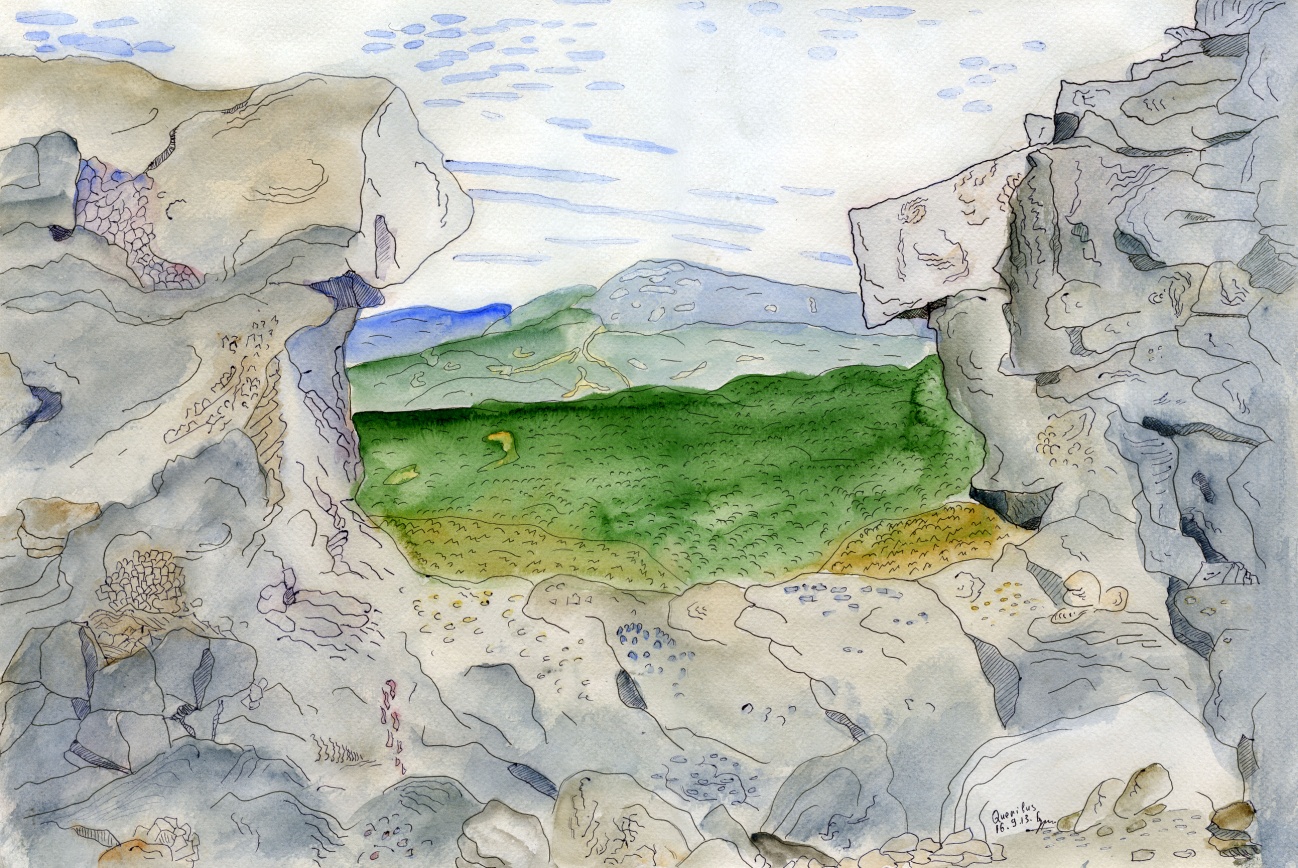 В последней дымке уплывающих ветровОни бродили среди медленных холмов,Искали камень и цветок с другого края.Дымилось солнце за горою догорая.Срывалась в пропасть белая вода.Карабкались на горы города.Искали камень и цветок, или металл.И солнца луч по следу их бежал.Металл звенел и пел, и ржали кони.В погоню, за погоней, о погоне…Горел костёр, горел костёр в тумане ночи,И ночи становились всё короче.И падали-взлетали небеса,И падала на камни не роса.А поутру петух кричал на крыше,Приветствуя орлов, что плыли выше.А по двору ходили грустно куры,И где-то в замке пели трубадуры:«О донна, донна, донна, донна сердца!»Конец истории. Захлопнутая дверца.8-9 октября, коррекция 21 декабря 2013